PREDSEDA NÁRODNEJ RADY SLOVENSKEJ REPUBLIKYČíslo: CRD-2512/2010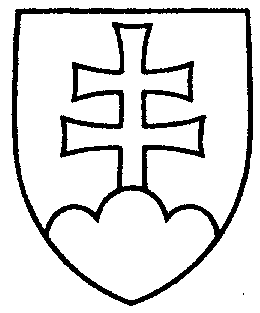 90ROZHODNUTIEPREDSEDU NÁRODNEJ RADY SLOVENSKEJ REPUBLIKYz 24. septembra 2010o návrhu pridelenia vládneho návrhu zákona na prerokovanie výborom Národnej rady Slovenskej republiky	N a v r h u j e m	Národnej rade Slovenskej republiky	A. p r i d e l i ť	vládny návrh zákona, ktorým sa mení a dopĺňa zákon č. 571/2009 Z. z. o rodičovskom príspevku a o zmene a doplnení niektorých zákonov a o zmene a doplnení zákona č. 561/2008 Z. z. o príspevku na starostlivosť o dieťa a o zmene a doplnení niektorých zákonov v znení zákona č. 571/2009 Z. z. (tlač 111), doručený 24. septembra 2010	na prerokovanie	Ústavnoprávnemu výboru Národnej rady Slovenskej republiky	Výboru Národnej rady Slovenskej republiky pre financie a rozpočet Výboru Národnej rady Slovenskej republiky pre sociálne veci aVýboru Národnej rady Slovenskej republiky pre ľudské práva a národnostné menšiny;		B. u r č i ť 	1. k návrhu zákona ako gestorský Výbor Národnej rady Slovenskej republiky 
pre sociálne veci, 	2. lehotu na prerokovanie návrhu zákona v druhom čítaní vo výboroch 
do 24. novembra 2010 a v gestorskom výbore do 26. novembra 2010.Richard   S u l í k   v. r.